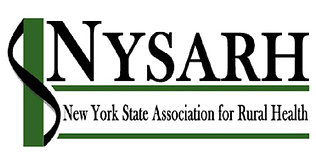 NYSARH Governance Committee MeetingMay 20, 2019 Board members present:  Claire Parde (Chair), Richard Merchant, Ann Battaglia Board members excused:  Derrik Chrisler, Carrie RoseameliaStaff members present: Sara Wall BollingerCall to Order: Called to order by Claire Parde at 11:00 amMinutes acceptedAll five current members with terms ending have agreed to serve another term.Ann BattagliaDerrik ChrislerCarrie RoseameliaGertrude O’SullivanMary ZelaznyOfficersSince the last meeting Claire held a number of in-depth conversations with potential Board Officers.   She reported the following outcomes:Due to several changes in his life, Derrik is unable to accept nomination to be President.  Helen Evans is considering this opportunity, and was encouraged to consult with Richard about his experience as President.  Jack Salo has accepted a nomination for Vice President.  Jenny Leszyk has accepted a nomination to serve as Secretary.  David Riddell is considering the opportunity to be Treasurer.   The members expressed their satisfaction with this lineup, should it be confirmed.  Claire noted that we began this process early, so we have ample time to finalize the slate of Officers. New MembersThe board member job description and application were distributed to committee members.Discussion:The NYS Public Health Association provided more candidates than open seats for their election.  Each candidate provided a brief response to prepared questions.  The Governance Committee decided to adopt this procedure for NYSARH.  This will require a two-step process.  Initial applications will be reviewed for eligibility and need based on the Board Matrix.  Selected candidates will be invited to answer the questions for the ballot sent to the membership.Actions:  Claire will circulate a sample ballot from NYSPHA.All members will review board member job description and application form and send suggested changes to Claire by 5/31.Adjournment: The meeting adjourned at 11:50 a.m.Next Meeting Date and Time:  Monday, June 17th  at 11:00 a.m. 